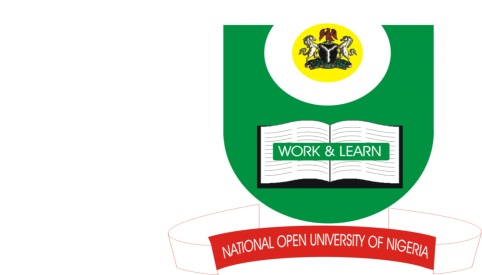                            NATIONAL OPEN UNIVERSITY OF NIGERIA                        Plot 91 Cadastral Zone Nnamdi Azikiwe Expressway                                                     Jabi – Abuja                          FACULTY OF SOCIAL SCIENCES                 DEPARTMENT OF POLITICAL SCIENCE                   2017_2 POP EXAMINATIONPROGRAMME: Peace Studies and Conflict ResolutionCOURSE CODE:	PCR 419COURSE TITLE:	INTERNATIONAL POLITICS OF THE COLD WARCREDIT UNIT: 3TIME ALLOWED:	3 HRSINSTRUCTIONS:	ANSWER ANY FOUR QUESTIONS. ALL QUESTIONS CARRY EQUAL MARKSThe military strategy of the Warsaw Pact as envisioned by the Soviet Union was to inflict rapid and decisive defeat of the North Atlantic Treaty Organization. Discuss? (17.5marks) marks)Discuss the composite goals of the European Recovery Programme as a strategy of containment  (17.5 marks)Several events culminated in the relaxation of tension between the key adversaries of the Cold War. Discuss (17.5 marks)Discuss the conflict trajectories that made the Cold War a social conflict (17.5 marks)Attempt a comparative analysis of Marshall and Molotov Plans (17.5 marks)International politics in anarchical world is predicated upon countries pursing their strategic self-interest as far as their power would allow them. Discuss. (17.5 marks)